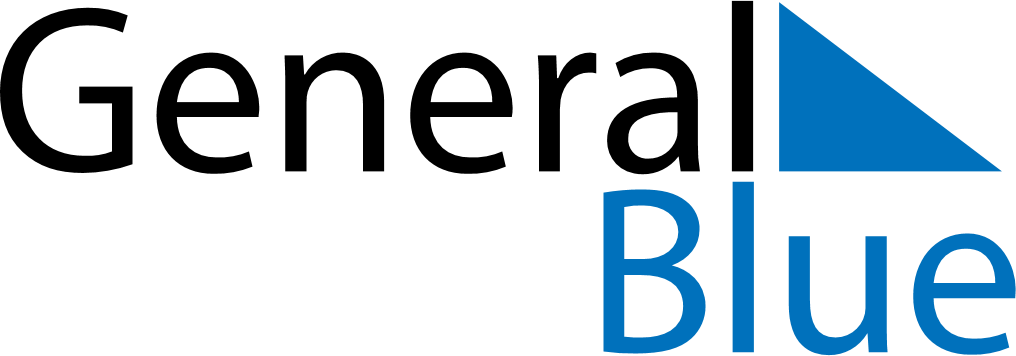 2025 – Q2Cocos Islands  2025 – Q2Cocos Islands  2025 – Q2Cocos Islands  2025 – Q2Cocos Islands  2025 – Q2Cocos Islands  AprilAprilAprilAprilAprilAprilAprilSUNMONTUEWEDTHUFRISAT123456789101112131415161718192021222324252627282930MayMayMayMayMayMayMaySUNMONTUEWEDTHUFRISAT12345678910111213141516171819202122232425262728293031JuneJuneJuneJuneJuneJuneJuneSUNMONTUEWEDTHUFRISAT123456789101112131415161718192021222324252627282930Apr 6: Self Determination DayApr 21: Easter MondayApr 25: Anzac DayJun 6: Hari Raya HajiJun 26: Islamic New Year